Letters 171To follow Estrada is not to follow a man, it is to follow a line, the line of the Buddhas, the Christos, the Tunupas, Wiracochas, Quetzalcoatls, Etcetera....In this line is described the whole destiny of the Sublime Elder Brother, that is, the Sacred Initiatic Tradition in America.25,920 years ago, this tradition appeared in America; then appeared the Lemurians, the cult of the Dragon and the Flying Serpent. Later appeared the Atlantean Culture, whose monuments are observed in the Western Cultures of Mesoamerica.Notice this," the SHM emphasized to a group of his disciples: - Everything that can be thought, and can be said, is true. - He looked at all of us. No one responded.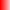 After a long time of pondering the meaning of these words, it became easier for me to understand. Finally, this was given in all its splendor in the Aquarian culture, which also points to a line represented by the Sublime Master Avatar and is also given in all its splendor in his First Disciple, the MSHM.Perhaps someone might think as in the time of Aries, when some would lend money to kings on the condition that they would let them be among the first to dip into the spoils of their wars. An Initiate must change with the Ages. So is the SHM, always with the Aquarian perspective. All that can be thought of is true.I have thought about all that and the conclusion is that: thinking, in the Age of Aquarius, implies thinking about everything that is thought now. Whatever is thought now, is true for an actualized Initiate.Naturally, the religious perspectives remain the same. That which united us in Aries, the religious still try to make it prevail in Aquarius. For an Initiate, this is not possible. The Initiate wants to change everything according to the New Age perspectives.Were Aries' ideas, correct? Yes, at the time, but quantitatively and qualitatively they are different ideas from those of our present.The important thing now is to change the values that gave us unity and affirmed us in a historical stage that now no longer exists.The historical moment is different. Now it is a matter of making it prevail that everything that is thought in the Aquarian Age, is possible for the whole Age. The main thing now is Equity.Sat Arhat José Marcelli
September 15, 2008
www.redgfu.net/jmnOriginal text in Spanish:
www.josemarcellinoli.com/2008/pdf/2008_cartas_171.pdf
Translation by: Marcos Paulo González Otero
email: gmarcosp@gmail.com
www.otero.pw
WhatsApp/Telegram: +52 686 119 4097
Version: 14062022-01
Please feel free to forward opinions and corrections.